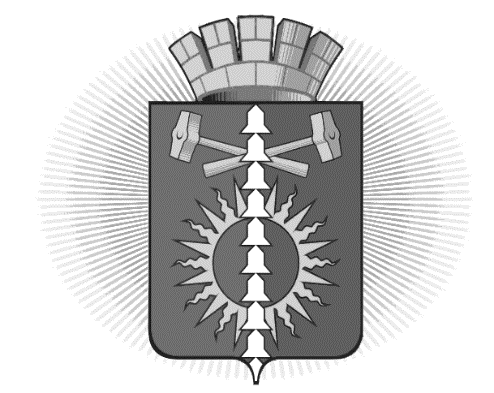 АДМИНИСТРАЦИЯ ГОРОДСКОГО ОКРУГА ВЕРХНИЙ ТАГИЛПОСТАНОВЛЕНИЕот 12.05.2016 № 389город Верхний ТагилОб утверждении перечня муниципальных услуг, оказываемых администрацией и муниципальными учреждениями городского округа Верхний Тагил, предоставление которых осуществляется в том числе в государственном бюджетном учреждении Свердловской области «Многофункциональный центр предоставления государственных и муниципальных услуг»В целях реализации Федерального закона от 27.07.2010 № 210-ФЗ (ред. от 15.02.2016) «Об организации предоставления государственных и муниципальных услуг», в связи с внесением изменений в название муниципальных услуг, предоставляемых администрацией городского округа Верхний Тагил, руководствуясь Уставом городского округа Верхний Тагил,ПОСТАНОВЛЯЕТ:Утвердить перечень муниципальных услуг, оказываемых администрацией и муниципальными учреждениями городского округа Верхний Тагил, предоставление которых осуществляется в том числе в государственном бюджетном учреждении Свердловской области «Многофункциональный центр предоставления государственных и муниципальных услуг» (далее – Перечень) (прилагается).Ответственным лицам администрации городского округа Верхний Тагил и руководителям муниципальных учреждений разместить в реестре государственных услуг (функций) Свердловской области сведения по услугам, содержащимся в Перечне.Постановление администрации городского округа Верхний Тагил от 19.11.2015 № 1168 «Об утверждении перечня муниципальных услуг, предоставляемых администрацией и муниципальными учреждениями городского округа Верхний Тагил на территории городского округа Верхний Тагил» считать утратившим силу.Разместить настоящее Постановление на официальном сайте городского округа Верхний Тагил www.go-vtagil.ru Контроль за исполнением данного Постановления оставляю за собой.Глава городского округа Верхний Тагил                                                  С.Г.Калинин Приложение к Постановлению администрации городского округа Верхний Тагил от 12.05.2016 № 389«Об утверждении перечня муниципальных услуг, оказываемых администрацией и муниципальными учреждениями городского округа Верхний Тагил, предоставление которых осуществляется в том числе в государственном бюджетном учреждении Свердловской области «Многофункциональный центр предоставления государственных и муниципальных услуг»Перечень муниципальных услуг, оказываемых администрацией и муниципальными учреждениями городского округа Верхний Тагил, предоставление которых осуществляется в том числе в государственном бюджетном учреждении Свердловской области«Многофункциональный центр предоставления государственных и муниципальных услуг»№ п/пНаименование муниципальной (государственной) услугиПостановление, которым утверждена муниципальная услугаМКУ «Управление образования городского округа Верхний Тагил»МКУ «Управление образования городского округа Верхний Тагил»МКУ «Управление образования городского округа Верхний Тагил»1.Прием заявлений, постановка на учет и зачисление детей в образовательные учреждения, реализующие основную общеобразовательную программу дошкольного образования (детские сады) Постановление администрации городского округа Верхний Тагил № 673 от 17.09.20142.Предоставление информации об организации общедоступного и бесплатного дошкольного, начального общего, основного общего, среднего (полного) общего образования, а также дополнительного образования в общеобразовательных учреждениях, расположенных на территории городского округа Верхний Тагил Постановление администрации городского округа Верхний Тагил № 678 от 17.09.20143.Предоставление информации о текущей успеваемости учащегося, ведение электронного дневника и электронного журнала успеваемости в городском округе Верхний Тагил Постановление администрации городского округа Верхний Тагил № 676 от 17.09.20144.Предоставление информации о результатах сданных экзаменов, тестирования и иных вступительных испытаний, а также о зачислении в образовательное учреждение городского округа Верхний Тагил Постановление администрации городского округа Верхний Тагил № 674 от 17.09.20145.Предоставление информации об образовательных программах и учебных планах, рабочих программах учебных курсов, предметов, дисциплин (модулей), годовых календарных учебных графиках на территории городского округа Верхний Тагил       Постановление администрации городского округа Верхний Тагил № 677 от 17.09.20146.Предоставление путевок для летнего отдыха и оздоровления детей в лагерях с дневным пребыванием, санаториях и санаторно-оздоровительных лагерях круглогодичного действия, в загородных стационарных оздоровительных лагерях Постановление администрации городского округа Верхний Тагил № 672 от 17.09.2014МКУ «Управление культуры, спорта и молодежной политики городского округа Верхний Тагил»МКУ «Управление культуры, спорта и молодежной политики городского округа Верхний Тагил»МКУ «Управление культуры, спорта и молодежной политики городского округа Верхний Тагил»7.Предоставление информации об организации дополнительного образования Постановление администрации городского округа Верхний Тагил № 1168 от 19.11.2015МКУ «Комплексный расчетный центр»МКУ «Комплексный расчетный центр»МКУ «Комплексный расчетный центр»8.Прием заявлений и организация предоставления гражданам субсидий на оплату жилых помещений и коммунальных услуг                 Приказ Министерства социальной политики Свердловской области от 15.06.2012 № 567 «Об утверждении Административного регламента по предоставлению органами местного самоуправления муниципальных образований Свердловской области государственной услуги по предоставлению гражданам субсидий на оплату жилого помещения и коммунальных услуг в Свердловской области»9.Предоставление отдельным категориям граждан компенсации расходов на оплату жилого помещения и коммунальных услуг в городском округе Верхний Тагил     Приказ Министерства социальной политики Свердловской области от 27.06.2012 № 610 «Об утверждении административного регламента по предоставлению органами местного самоуправления муниципальных образований Свердловской области государственной услуги по предоставлению отдельным категориям граждан компенсаций расходов на оплату жилого помещения и коммунальных услуг в Свердловской области»Организационно-правовой отдел администрации городского округа Верхний Тагил  Организационно-правовой отдел администрации городского округа Верхний Тагил  Организационно-правовой отдел администрации городского округа Верхний Тагил  10.Выдача разрешения на вступление в брак несовершеннолетним лицам, достигшим возраста шестнадцати лет                    Постановление администрации городского округа Верхний Тагил № 134 от 01.03.2013Отдел по управлению муниципальным имуществом и земельными ресурсами администрации городского округа Верхний Тагил  Отдел по управлению муниципальным имуществом и земельными ресурсами администрации городского округа Верхний Тагил  Отдел по управлению муниципальным имуществом и земельными ресурсами администрации городского округа Верхний Тагил  11.Прием заявлений, документов, а также постановка граждан на учет в качестве нуждающихся в жилых помещениях, предоставляемых по договорам социального найма в городском округе Верхний Тагил                 Постановление администрации городского округа Верхний Тагил № 558 от 22.08.2014 (ред.  от 12.09.2014 № 665)12.Предоставление информации об очередности предоставления жилых помещений на условиях социального наймаПостановление администрации городского округа Верхний Тагил № 699 от 29.09.201413.Признание молодых семей нуждающимися в улучшении жилищных условийПостановление администрации городского округа Верхний Тагил № 707 от 30.09.201414.Признание молодых семей участниками подпрограммы «Обеспечение жильем молодых семей на территории городского округа Верхний Тагил» государственной подпрограммы Свердловской области «Развитие физической культуры, спорта и молодежной политики в Свердловской области до 2020 года»Постановление администрации городского округа Верхний Тагил № 1046 от 26.10.201515.Предоставление жилого помещения муниципального жилищного фонда по договору найма в специализированном жилищном фондеПостановление администрации городского округа Верхний Тагил от 12.12.2013 № 998 (ред.№ 706 от 30.09.2014)16.Предоставление жилого помещения муниципального жилищного фонда по договору социального наймаПостановление администрации городского округа Верхний Тагил от 08.11.2013 № 866 (ред. № 704 от 30.09.2014)17.О признании многодетных семей нуждающимися в жилых помещениях в целях предоставления социальных выплат для приобретения (строительства) жилых помещенийПостановление администрации городского округа Верхний Тагил № 844 от 11.11.201418.Выдача разрешения (отказа) нанимателю жилого помещения по договору социального найма на вселение нового члена семьи (временных жильцов)Постановление администрации городского округа Верхний Тагил № 584 от 22.08.201419.Предоставление гражданам жилых помещений в связи с переселением из ветхого жилищного фонда и зон застройки (сноса)Постановление администрации городского округа Верхний Тагил № 581 от 22.08.201420.Предоставление социальных выплат молодым семьям на приобретение (строительство) жилья на территории городского округа Верхний ТагилПостановление администрации городского округа Верхний Тагил от № 845 от 11.11.2014 (ред. от 26.10 2015 № 1045)21.Выдача разрешений на установку рекламных конструкций на территории городского округа Верхний ТагилПостановление администрации городского округа Верхний Тагил № 698 от 29.09.201422.Прием заявлений и выдача документов об утверждении схемы расположения земельного участка на кадастровом плане или кадастровой карте территории городского округа Верхний Тагил Постановление администрации городского округа Верхний Тагил № 509 от 24.07.201423.Предоставление муниципального имущества в аренду без проведения торгов Постановление администрации городского округа Верхний Тагил № 700 от 29.09.201424.Предоставление муниципального имущества в безвозмездное пользование без проведения торгов Постановление администрации городского округа Верхний Тагил № 944 от 28.11.201425.Приватизация жилого помещения муниципального жилищного фонда  Постановление администрации городского округа Верхний Тагил от 28.11.2013 № 946 (ред. № 705 от 30.09.2014)26.Предоставление информации об объектах недвижимого имущества, находящихся в муниципальной собственности и предназначенных для сдачи в арендуПостановление администрации городского округа Верхний Тагил № 701 от 29.09.201427.Согласование местоположения границ земельных участков, являющихся смежными по отношению к земельным участкам, находящимся в муниципальной собственности или в государственной собственности до ее разграничения          Постановление администрации городского округа Верхний Тагил № 513 от 24.07.201428.Согласование местоположения границ земельных участков, находящихся в муниципальной собственности или в государственной собственности до ее разграничения                Постановление администрации городского округа Верхний Тагил № 512 от 24.07.201429.Оказание содействия гражданам по оформлению в упрощенном порядке их прав на земельные участки и расположенные на них объекты недвижимого имуществаПостановление администрации городского округа Верхний Тагил № 579 от 22.08.201430.Принятие решения по установлению или прекращению публичных сервитутовПостановление администрации городского округа Верхний Тагил от 22.01.2014 № 33 (ред. № 44 от 27.01.2014)31.Предоставление в аренду без проведения торгов земельных участков однократно для завершения строительства объекта незавершенного строительстваПостановление администрации городского округа Верхний Тагил № 1038 от 23.10.2015  32.Предоставление земельных участков на территории городского округа Верхний Тагил, на которых расположены здания, сооружения, в аренду гражданам и юридическим лицамПостановление администрации городского округа Верхний Тагил № 1044 от 23.10.2015  33.Предоставление земельных участков на территории городского округа Верхний Тагил под строительство по результатам торговПостановление администрации городского округа Верхний Тагил № 1043 от 23.10.2015  34.Предоставление земельных участков, государственная собственность на которые не разграничена на территории городского округа Верхний Тагил, в безвозмездное пользование гражданам и юридическим лицамПостановление администрации городского округа Верхний Тагил № 1042 от 23.10.2015  35.Предоставление в собственность, аренду земельных участков, находящихся на территории городского округа Верхний Тагил, гражданам для индивидуального жилищного строительства, ведения личного подсобного хозяйства в границах населенного пункта, садоводства, дачного хозяйства, гражданам и крестьянским (фермерским) хозяйствам для осуществления крестьянским (фермерским) хозяйством его деятельностиПостановление администрации городского округа Верхний Тагил № 1039 от 23.10.2015  36.Предоставление в собственность, постоянное (бессрочное) пользование, в безвозмездное пользование, аренду земельных участков из состава земель, государственная собственность на которые не разграничена, из земель, находящихся в собственности муниципального образования город Верхний Тагил, занятых зданиями, строениями, сооружениями, принадлежащими юридическим лицам и гражданамПостановление администрации городского округа Верхний Тагил № 1040 от 23.10.2015 (с изм. от 06.05.2016 № 373)  37.Предварительное согласование предоставления земельных участков на территории городского округа Верхний ТагилПостановление администрации городского округа Верхний Тагил № 1041 от 23.10.2015  38.Принятие граждан на учет в качестве лиц, имеющих право на получение бесплатно в собственность земельного участка для индивидуального жилищного строительстваПостановление администрации городского округа Верхний Тагил № 1163 от 18.11.2015  39.Предоставление земельных участков бесплатно в собственность для индивидуального жилищного строительстваПостановление администрации городского округа Верхний Тагил № 57 от 22.01.2016  40.Выдачи выписки из домовой книги гражданам городского округа Верхний ТагилПостановление администрации городского округа Верхний Тагил № 887 от 11.09.2015Архитектурно-строительный отдел администрации городского округа Верхний ТагилАрхитектурно-строительный отдел администрации городского округа Верхний ТагилАрхитектурно-строительный отдел администрации городского округа Верхний Тагил41.Прием заявлений и выдача документов о согласовании переустройства и (или) перепланировки жилого помещения на территории городского округа Верхний Тагил                        Постановление администрации городского округа Верхний Тагил № 592 от 25.08.2014 (с изм. от 17.11.2014 № 889)42.Выдача разрешений на проведение земляных работ на территории городского округа Верхний Тагил                  Постановление администрации городского округа Верхний Тагил № 585 от 22.08.2014 (с изм. от 11.09.2014 № 659)43.Выдача разрешений на строительство на территории городского округа Верхний ТагилПостановление администрации городского округа Верхний Тагил № 587 от 22.08.2014 (с изм. от 11.09.2014 № 660; от 17.11.2014 № 897; от 17.08.2015 № 818)44.Выдача градостроительного плана земельного участка в виде отдельного документа          Постановление администрации городского округа Верхний Тагил № 588 от 22.08.2014 (с изм. от 17.11.2014 № 895, от 07.12.2015 № 1317)45.Присвоение адресов зданиям и сооружениям на территории городского округа Верхний Тагил     Постановление администрации городского округа Верхний Тагил № 944 от 25.09.2015  46.Выдача разрешений на ввод объекта в эксплуатацию при осуществлении строительства, реконструкции объектов капитального строительства, расположенного на территории городского округа Верхний Тагил          Постановление администрации городского округа Верхний Тагил № 794 от 08.10.2013 (с изм. 25.08.2014 № 591; от 17.11.2014 № 890; от 07.12.2015 № 1315)47.Перевод жилого помещения в нежилое или нежилого помещения в жилое помещение                  Постановление администрации городского округа Верхний Тагил № 593 от 25.08.2014 48.Выдача специального разрешения на движение по автомобильным дорогам местного значения городского округа Верхний Тагил транспортного средства, осуществляющего перевозки тяжеловесных и (или) крупногабаритных грузов»Постановление администрации городского округа Верхний Тагил № 599 от 27.08.2014 49.Выдача специальных разрешений на движение транспортного средства, осуществляющего перевозку опасных грузов по маршрутам, проходящим полностью или частично по дорогам местного значения в границах городского округа Верхний ТагилПостановление администрации городского округа Верхний Тагил № 681 от 22.09.201450.Выдача разрешения на отклонение от предельного параметра разрешенного строительства, реконструкции объекта капитального строительства на территории городского округа Верхний ТагилПостановление администрации городского округа Верхний Тагил № 243 от 24.03.2016